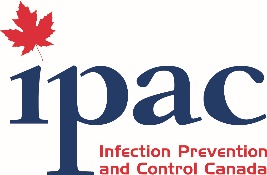 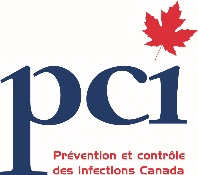 APPLICATION FOR THE IPAC CanadaDIVERSITY, EQUITY, and INCLUSION WORKING GROUPFull name: Email address: Telephone number:  What role do you feel diversity, equity and inclusion should have in IPAC Canada?How do you see yourself contributing to building a diverse, equitable and inclusive culture in IPAC Canada?Why do you want to be a part of the Diversity, Equity and Inclusion working group?Please provide examples of how you have been an agent of change and could help the working group achieve their objectives?Examples can be from your professional or work experience, your lived experience or volunteer work Include your current resume. Send the completed application form and your resume, to executivedirector@ipac-canada.org.  Deadline for applications:  2359 Eastern, April 26, 2021